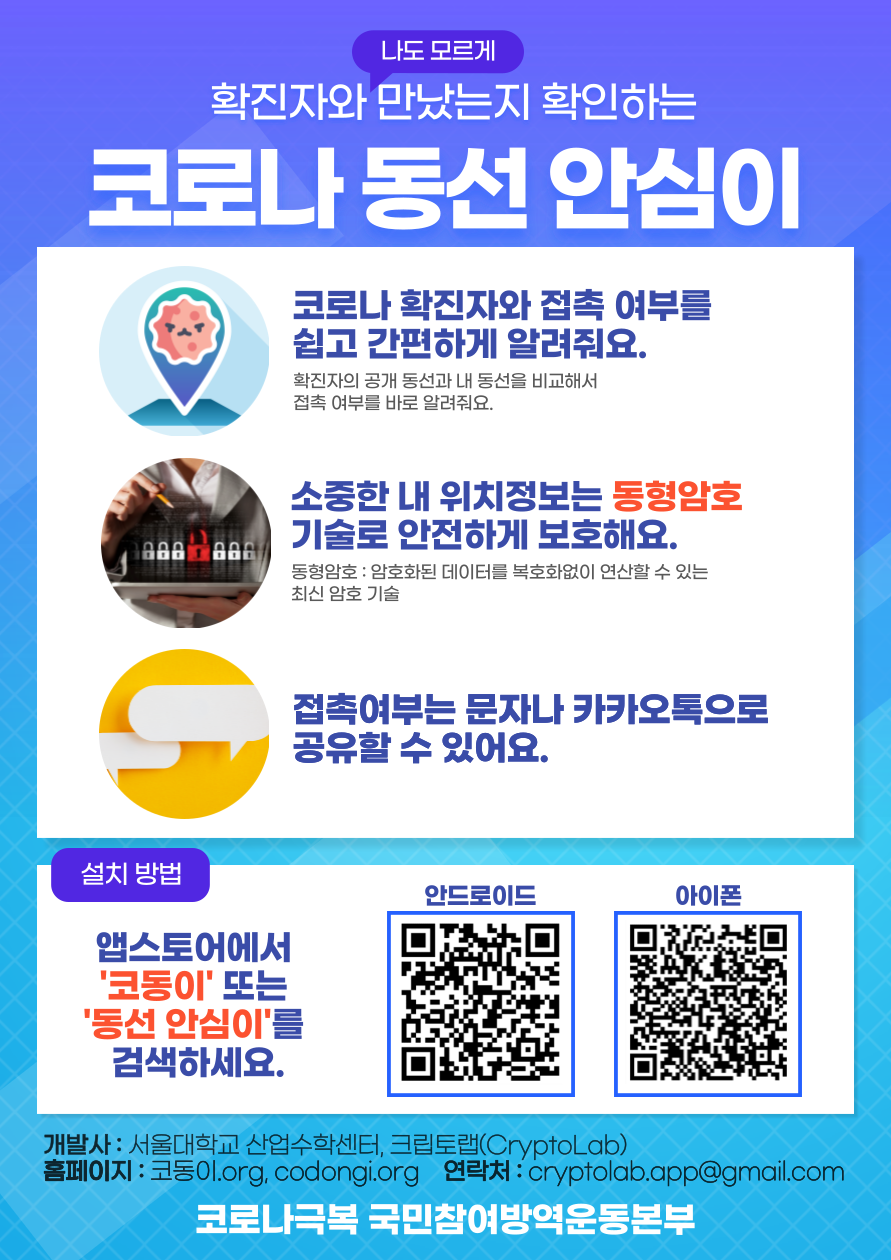  코동이 설치 방법
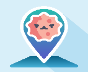 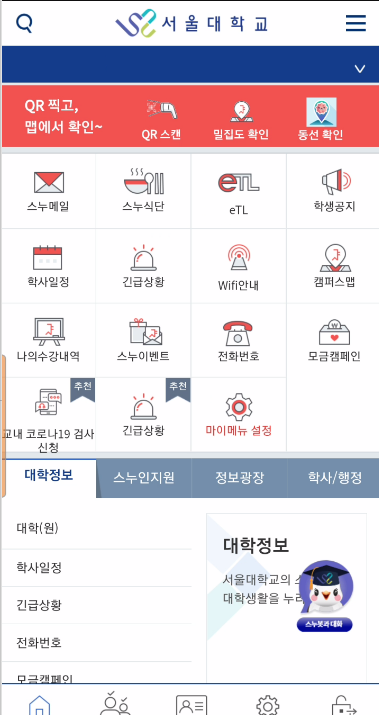 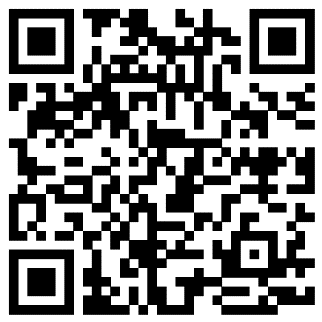 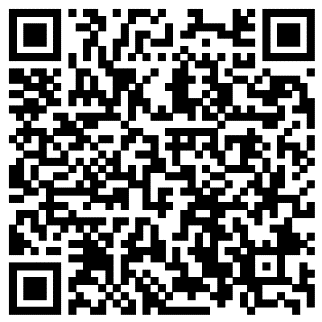 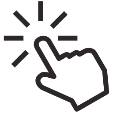 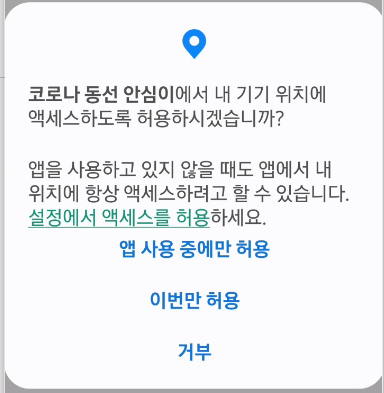 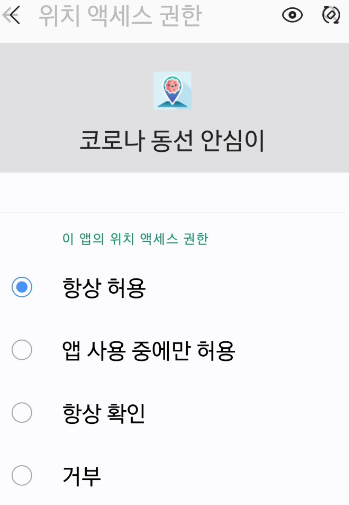 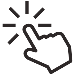 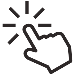  동형암호 기반 동선비교 원리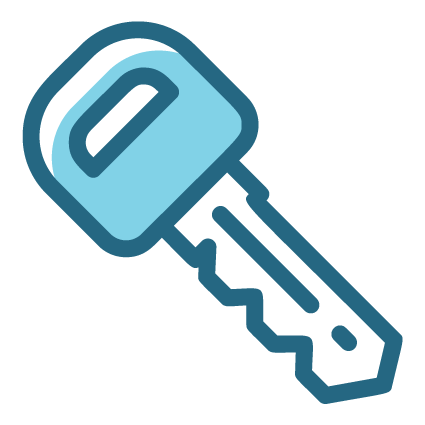 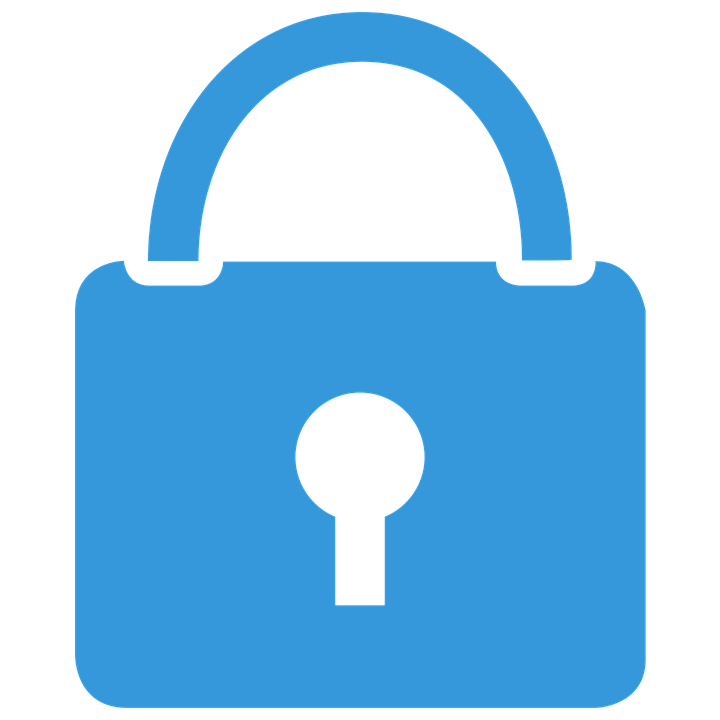 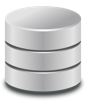 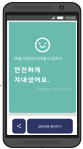 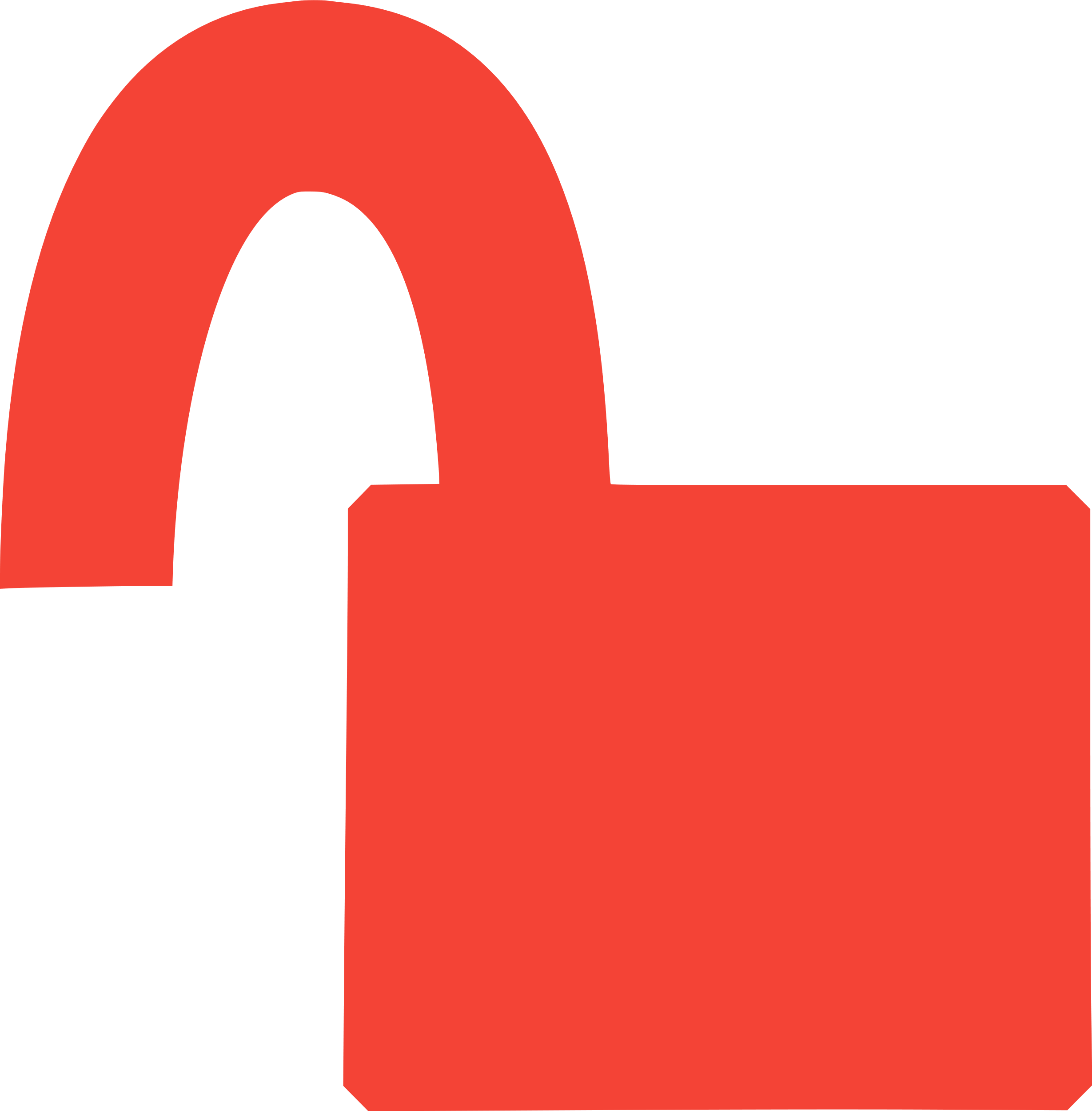 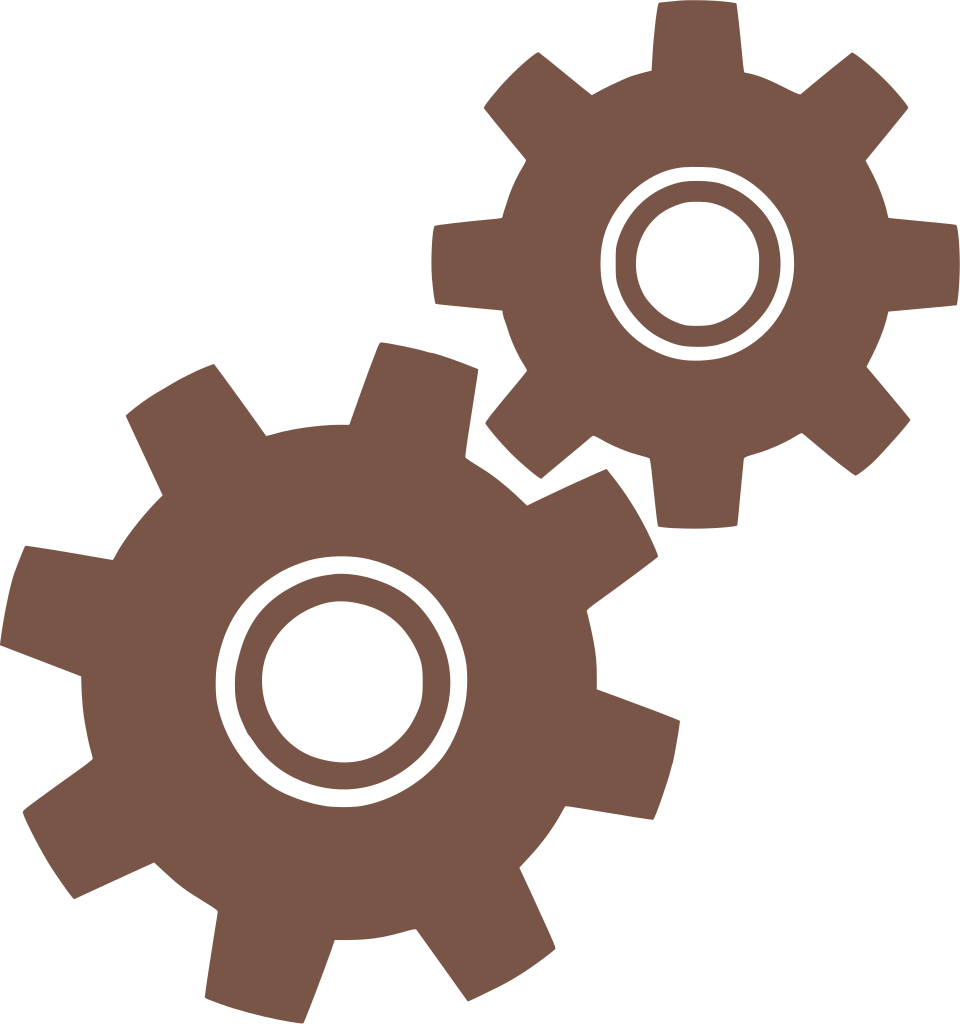 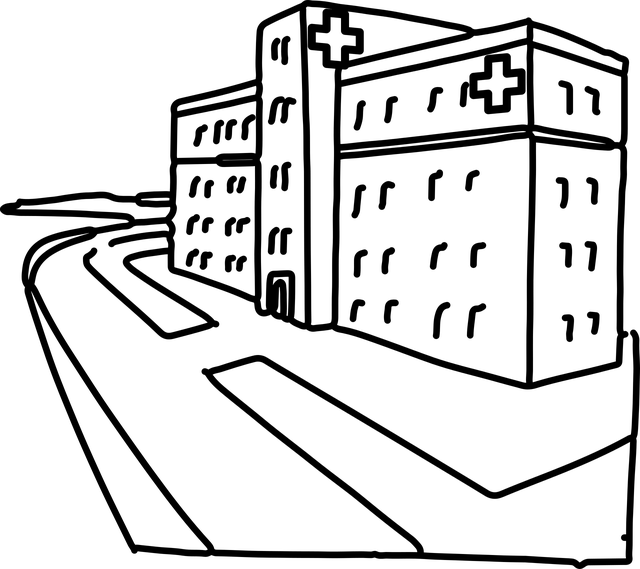 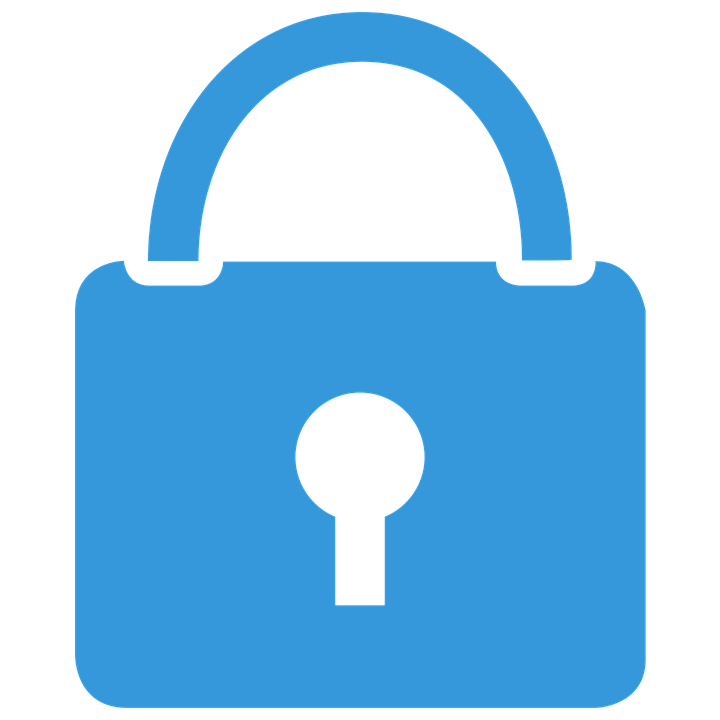 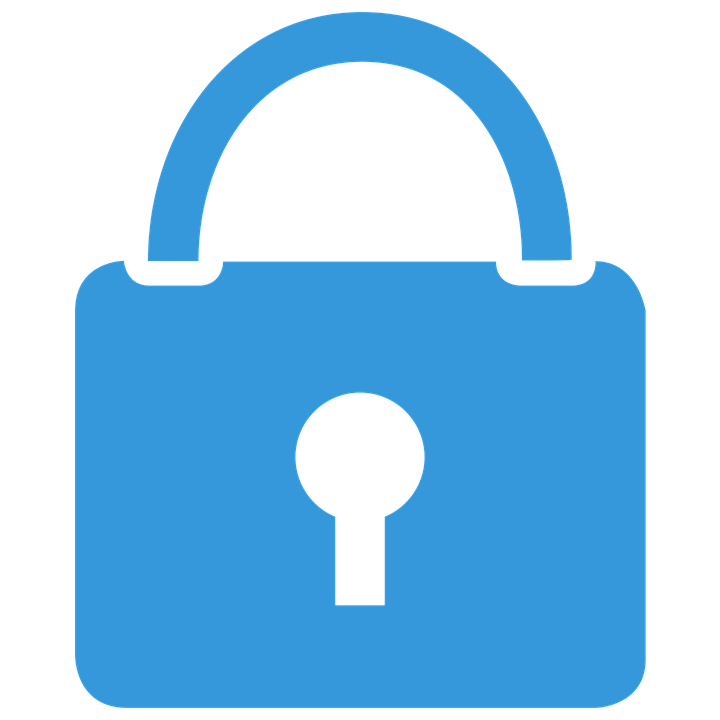 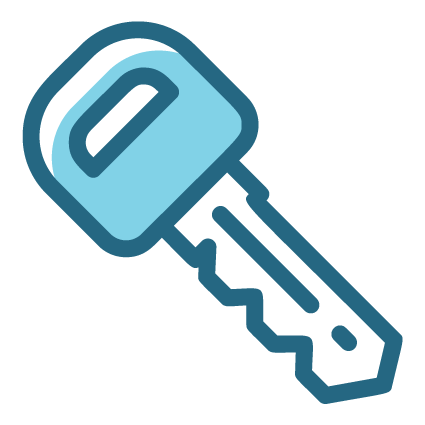 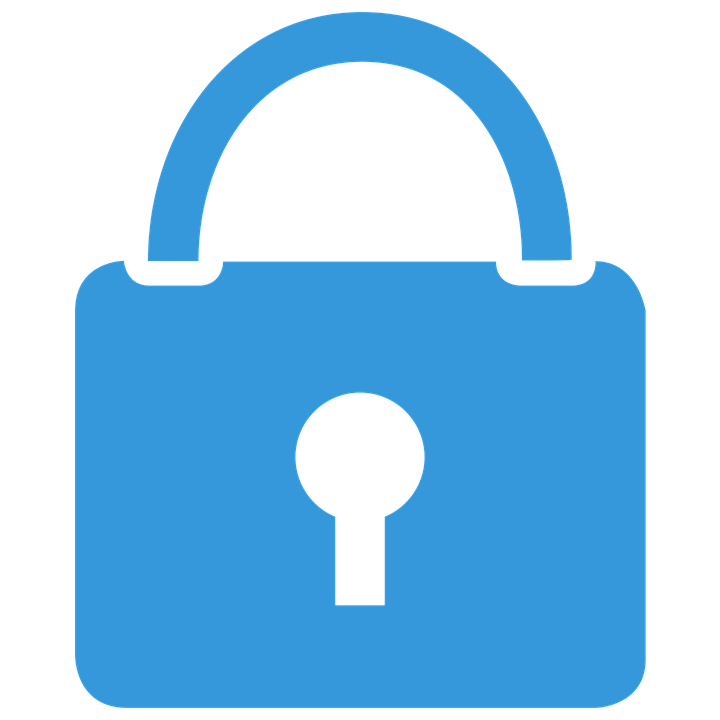 앱 설치시 10분 간격 GPS 정보 폰에 저장‘접촉위험확인하기’ 클릭시 스마트폰에 있는 동선은 ‘동형암호화’하여 서버로 전송서버에서 암호화 상태로 사용자 동선과 확진자 동선 중복 여부 계산스마트폰에서 ‘암호해제’하여 동선 겹침 여부 확인 코동이 주요 기능자신의 동선과 확진자 동선과 비교하여 개인의 안전을 지킬 수 있음‘검사결과 공유’하기로 지역 사회의 안전도 지킬 수 있음코로나 확진 시 ‘동선 기부’로 신속한 N차 감염을 방지할 수 있음.※ 코동이 상세 설명 및 FAQ : 코동이.org/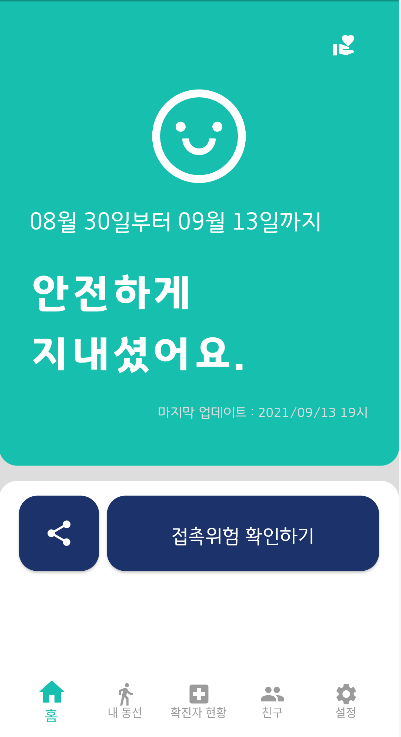 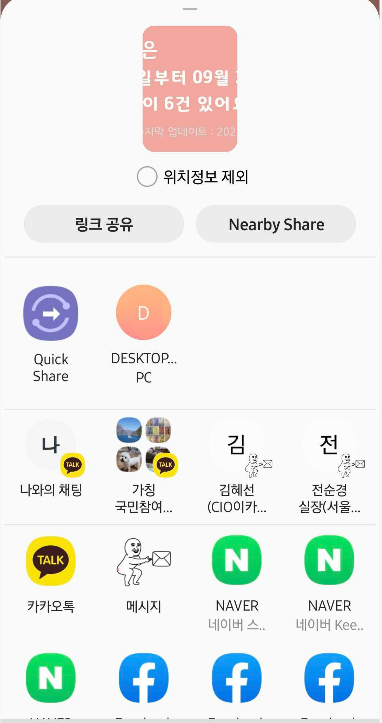 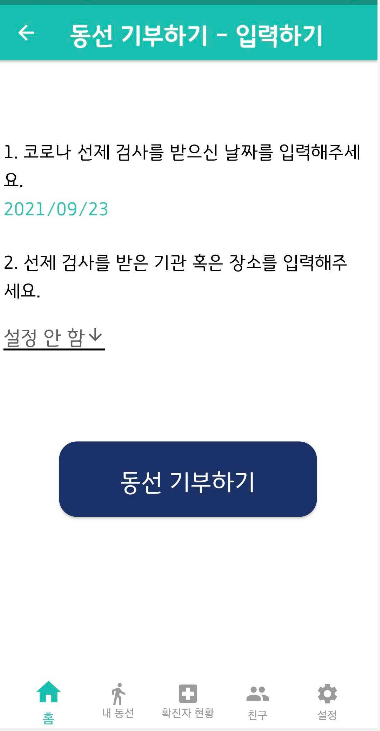  수업/소모임에 코동이 활용하기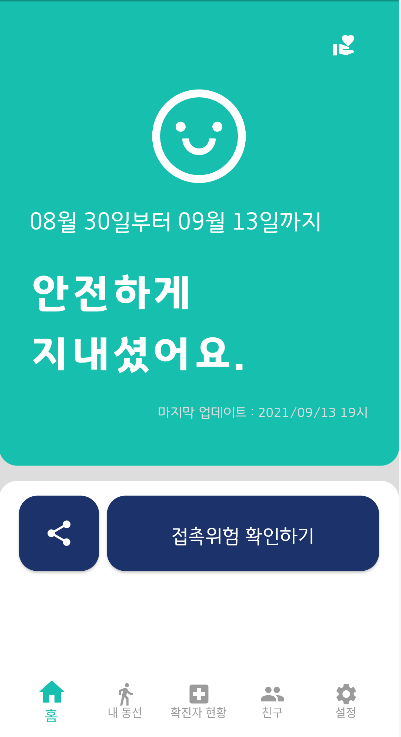 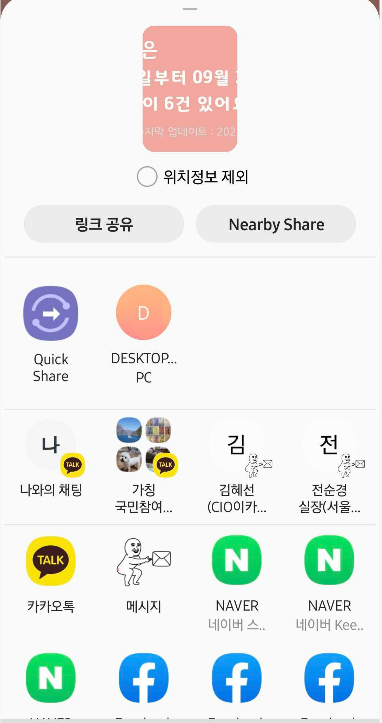 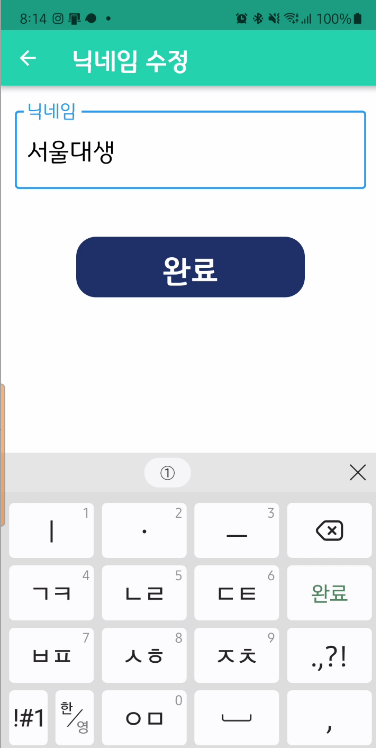 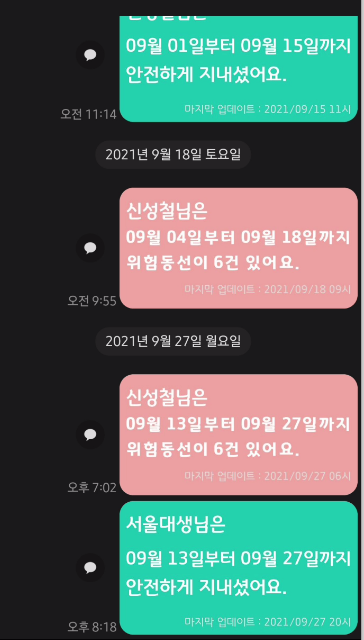 